Publicado en  el 19/01/2017 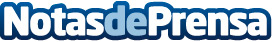 Declarada Bien de Interés Cultural la Torre Nueva de Pozo Estrecho, en CartagenaLa Consejería murciana de Cultura y Portavocía ha declarado Bien de Interés Cultural (BIC), con la categoría de monumento, el inmueble conocido como Torre Nueva, en Pozo EstrechoDatos de contacto:Nota de prensa publicada en: https://www.notasdeprensa.es/declarada-bien-de-interes-cultural-la-torre_1 Categorias: Murcia http://www.notasdeprensa.es